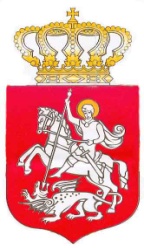 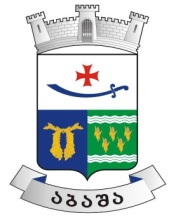 ს ა ქ ა რ თ ვ ე ლ ოაბაშის მუნიციპალიტეტის საკრებულოგანკარგულება #43აბაშა, 2023 წლის 18   აგვისტოაბაშის მუნიციპალიტეტის საკრებულოს 2023 წლის  18  აგვისტოს   მორიგი  #10 სხდომის დღის წესრიგის დამტკიცების შესახებსაქართველოს ორგანული კანონის  `ადგილობრივი თვითმმართველობის კოდექსი~ 24-ე მუხლის პირველი პუნქტის ,,ბ.ი“ ქვეპუნქტისა და 61-ე მუხლის მე-2 პუნქტის  შესაბამისად,  აბაშის მუნიციპალიტეტის საკრებულომ მიიღო განკარგულება:1. დამტკიცდეს აბაშის მუნიციპალიტეტის საკრებულოს 2023 წლის 18 აგვისტოს  მორიგი #10 სხდომის დღის წესრიგი შემდეგი რედაქციით:აბაშის მუნიციპალიტეტის საკრებულოს 2023 წლის  18 აგვისტოს  მორიგი  #10  სხდომის დღის  წესრიგის დამტკიცების შესახებ.მომხს. გ. ხოშტარია„აბაშის  მუნიციპალიტეტის  2023  წლის  ბიუჯეტის  დამტკიცების  შესახებ“  აბაშის მუნიციპალიტეტის საკრებულოს 2022 წლის 27 დეკემბრის #10 დადგენილებაში ცვლილების შეტანის თაობაზე.მომხს.  თ. ნოდიააბაშის მუნიციპალიტეტის მერიის კულტურის, ძეგლთა დაცვისა და ტურიზმის განვითარების  სამსახურის ანგარიში 2023 წლის 6 თვეში გაწეული მუშაობის შესახებ.მომხს. დ. გვაზავააბაშის მუნიციპალიტეტის მერიის სამხედრო აღრიცხვის, გაწვევისა და მობილიზაციის სამსახურის ანგარიში 2023 წლის 6 თვეში გაწეული მუშაობის შესახებ.მომხს. ა. ლაბარტყავა2. განკარგულება შეიძლება გასაჩივრდეს სენაკის რაიონულ სასამართლოში მისი       გაცნობიდან ერთი თვის ვადაში (მისამართი: ქ. სენაკი, რუსთაველის ქ. #247).3.  განკარგულება ძალაშია მიღებისთანავე.                                       აბაშის მუნიციპალიტეტის საკრებულოს თავმჯდომარის                                       მოვალეობის შემსრულებელი:                                         გელა  ხოშტარია